Agent of InfluenceCOMPANYFluff Productions
(solo piece by company member Sarah Sigal)1 hour 15 minutes, EnglishThursday 5 at 11:00Friday 6 at 19:15Saturday 7 at 16:30SYNOPSISMid-calf, navy blue day dress with pearl buttons by Victor Stiebel. Dove-grey tweed jacket and fox stole by House of Hartnell. Hat by Elsa Schiaparelli. Perfect for luncheons, jaunts around town and spying on fascists.London. 1936. Lady Pamela, Times fashion columnist and socialite, is recruited by MI5 to keep notes on Wallis Simpson and Edward VIII, suspected to be colluding with the German Embassy. But Pamela suddenly realises that what began as an adventure has led to a deadly struggle for power in a world in the shadow of war. Written by Sarah Sigal, directed by Jessica Beck, performed by Rebecca Dunn and designed by Aberta Jones, Agent of Influence is a one-woman show about the power of political awakening.BIOGRAPHYFluff Productions are an all-female theatre company dedicated to producing new, innovative and exciting writing with female lead casts. Fluff was formed in 2004 by drama school graduates frustrated by the lack of roles for women in theatre. The company's aim was to redress the balance by producing original material by contemporary writers with all female casts. Since its modest beginnings, Fluff has gone on to stage a number of phenomenally successful runs in London, Edinburgh and on tour, all receiving rave reviews.COUNTRYUSA/United KingdomCONTACThttp://www.fluffproductions.co.uk/L’AFFICHE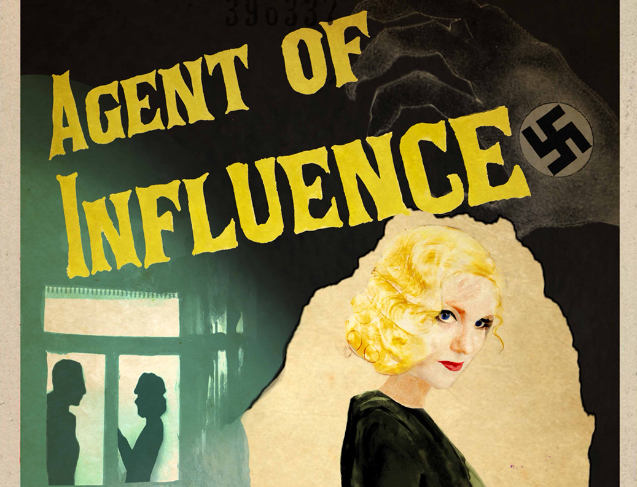 